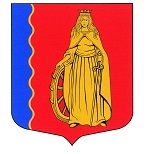 МУНИЦИПАЛЬНОЕ ОБРАЗОВАНИЕ«МУРИНСКОЕ ГОРОДСКОЕ ПОСЕЛЕНИЕ»ВСЕВОЛОЖСКОГО МУНИЦИПАЛЬНОГО РАЙОНАЛЕНИНГРАДСКОЙ ОБЛАСТИАДМИНИСТРАЦИЯПОСТАНОВЛЕНИЕ 25.01.2023                                                                                              № 29   г. МуриноВ соответствии с абзацем четвертым пункта 3.2 статьи 160.1 Бюджетного кодекса Российской Федерации, администрация муниципального образования «Муринское городское поселение» Всеволожского муниципального района Ленинградской областиПОСТАНОВЛЯЕТ:Внести изменения в приложение к постановлению администрации №294 от 10.10.2022г. «Об утверждении переченья главных администраторов доходов бюджета муниципального образования «Муринское городское поселение» Всеволожского муниципального района Ленинградской области на 2023 год и плановый период 2024 и 2025 годов», дополнив его строкой в разделе «001 Администрация муниципального образования «Муринское городское поселение» Всеволожского муниципального района Ленинградской области» следующего содержания: Опубликовать настоящее постановление в газете «Муринская панорама» и на официальном сайте муниципального образования в сети Интернет.Заведующему сектором делопроизводства и архива - Чернобавской Е.Н. ознакомить с настоящим постановлением должностных лиц отдела финансового управления и подведомственные учреждений. Настоящее постановление вступает в силу с момента подписания.Контроль за исполнением настоящего постановления возложить на начальника отдела финансового управления администрации муниципального образования «Муринское городское поселение» Всеволожского муниципального района Ленинградской области Туманова В.А.Глава администрации                                                          	А. Ю. БеловО внесении изменений и дополнений в постановление администрации муниципального образования «Муринское городское поселение» №294 от 10.10.2022г. 001 202 25021 13 0000 150              Субсидии бюджетам городских поселений на реализацию мероприятий по стимулированию программ развития жилищного строительства субъектов Российской Федерации